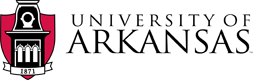 321 Administration Building, Fayetteville, Arkansas 72701Phone: 479.575.2551    Fax: 479.575.4158MEMORANDUMTO:	All BiddersFROM:	Ellen Ferguson	Procurement CoordinatorDATE:	March 7, 2018RE:	Final Scoring Summary for RFP #171129, Arbitrage ServicesIn response to a bidder’s question regarding the scoring summary for the above listed RFP, a revised scoring sheet has been calculated. The evaluation committee made every effort to consistently evaluate each proposal. Upon review, an inconsistency was discovered resulting in a miscalculation. This changed the proposal order ranking as shown below, but did not change the top ranking and resulting award to FirstSouthwest Asset Management.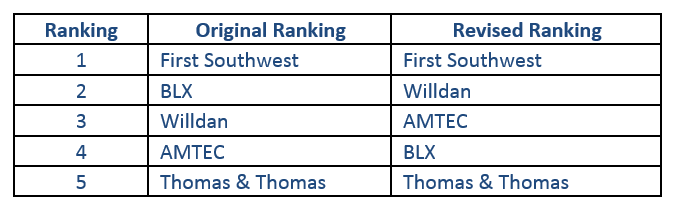 The revised final scoring summary has been fully reviewed and verified, and is posted on HogBid following this document. The University of Arkansas wishes to thank all bidders for their participation in this RFP. 